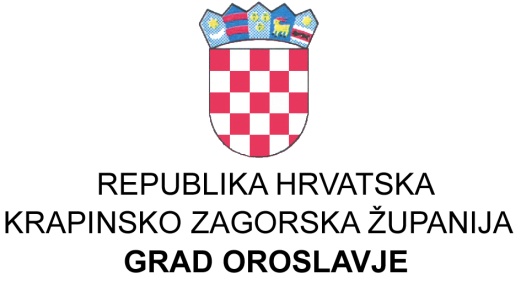 GRADSKO VIJEĆEKLASA: 021-02/13-01/02UBROJ:  2113/01-01/01-14-8U Oroslavju, 30.10.2014.	Na temelju članka 30. stavak 4.. Zakona o komunalnom gospodarstvu (N.N. broj: 36/95, 21/96, 70/97, 128/99, 57/00, 129/00, 59/01, 26/03, 82/04, 178/04, 38/09, 79/09, 49/11, 84/11 i 90/11.144/12.,94/13. i 153/13.) i članka 32. Statuta grada Oroslavja (Službeni glasnik Krapinsko-zagorske županije broj 16/09. i 13/13.), Gradsko vijeće grada Oroslavja na svojoj  8.  sjednici održanoj dana 30.10.2014. godine, donijelo jeI  IZMJENU PROGRAMAodržavanja objekata i uređaja komunalne infrastrukture napodručju grada Oroslavja za 2014. godinuČlanak 1.	Ovim Programom održavanja komunalne infrastrukture za 2014. godinu (u daljnjemtekstu: Program) predviđaju se potrebe održavanja objekata i uređaja komunalne infrastrukture na području grada Oroslavja.  Program će se izvršavati kroz slijedeće aktivnosti:	1. Održavanje nerazvrstanih cesta,	2. Održavanje i uređivanje parkova, zelenih površina i gradskog groblja,3. Zaštita okoliša,	4. Održavanje kanalizacijskog sustava,	5.  Održavanje javne rasvjete na području Grada.Članak 2.Članak 3.	Sredstva iz članka 2. ovog Programa utrošit će se u 2014. godini za slijedeće namjene:	1. Održavanje nerazvrstanih cestaDionice nerazvrstanih cesta,  potrebne količine kamenog materijala, betonskih cijevi i usluge građevinske mehanizacije utvrdit će  gradonačelnik na prijedlog Mjesnih odbora. Sredstva za tu namjenu predviđena su u iznosu:	2. Održavanje i uređivanje parkova, zelenih površina i gradskog groblja,                       - sredstva su predviđena kako slijedi:	3. Zaštita okoliša - - sredstva su predviđena kako slijedi:4. Održavanje kanalizacijskog sustava - sredstva su predviđena kako slijedi: 	5. Održavanje objekata i uređaja javne rasvjete obuhvaća rashode vezane na utrošak električne energije, materijal za održavanje i usluge održavanja mreže javne rasvjete, projekta i suglasnosti vezane uz javnu rasvjetu kako slijedi:6. Sanacija štete od elementarne nepogode - sredstva su predviđena kako slijedi:Članak 4.	Gradonačelnik Grada Oroslavja, dužan je do kraja ožujka 2015. godine podnijeti Gradskom vijeću izvješće o izvršenju ovog Programa.Članak 5.	Ovaj  Program  objavit će se  u  «Službenom glasniku   Krapinsko-zagorske županije» a primjenjuje se od 01. siječnja 2014. godine.Dostaviti:1. Ured Državne uprave KZŽ,					  PREDSJEDNIK     Služba za zajedničke poslove Krapina 		                     Gradskog vijeća Oroslavje2. Arhiva, ovdje.							                   Stanko ČičkoGRADSKO VIJEĆEKLASA: 021-02/13-01/02UBROJ:  2113/01-01/01-14-8U Oroslavju, 30.10.2014.	Temeljem članka 30. stavak 4. Zakona o komunalnom gospodarstvu N.N. broj: 36/95, 21/96, 70/97, 128/99, 57/00, 129/00, 59/01, 26/03, 82/04, 178/04, 38/09, 79/09, 49/11, 84/11 i 90/11.144/12.,94/13. i 153/13.) te članka 32. Statuta grada Oroslavja (Službeni glasnik Krapinsko zagorske županije broj 16/09. i 13/13.)  Gradsko vijeće na svojoj  8.  sjednici održanoj dana 30.10.2014. godine, donijelo jeI  IZMJENU PROGRAMAGRADNJE OBJEKATA I UREĐAJA KOMUNALNEINFRASTRUKTURE NA PODRUČJU GRADA OROSLAVJAZA 2014. GODINUI. OPĆE ODREDBEČlanak 1.	Ovim Programom određuje se izgradnja objekata i uređaja komunalne infrastrukture na području grada Oroslavja za 2014. godinu. Članak 2.	Sukladno  članu 30. stavak 4. Zakona o komunalnom gospodarstvu, utvrđuju se slijedeći projekti:Članak 3.	Gradonačelnik Grada Oroslavja, dužan je do kraja ožujka 2015. godine podnijeti Gradskom vijeću izvješće o izvršenju ovog Programa.Članak 4.	Ovaj  Program  objavit će se  u  «Službenom glasniku   Krapinsko-zagorske županije» a primjenjuje se od 01. siječnja 2014. godine.Dostaviti:1. Ured Državne uprave KZŽ,					 PREDSJEDNIK     Služba za zajedničke poslove Krapina 		      Gradskog vijeća Oroslavje2. Arhiva, ovdje.							                Stanko Čičko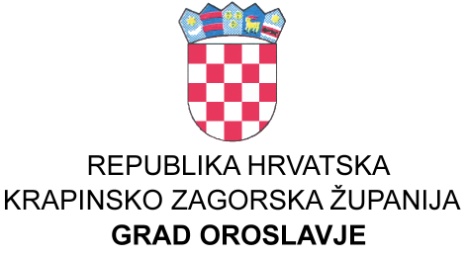 GRADSKO VIJEĆEKLASA: 021-02/13-01/02UBROJ:  2113/01-01/01-14-8U Oroslavju, 30.10.2014.	Na temelju članka 19. i 35. Zakona o lokalnoj i područnoj samoupravi («Narodne novine» broj: 33/01, 60/01, 106/03, 129/05, 109/07, 125/08, 36/09, 150/11.,144/12. i 19/13.),  i članka  32. Statuta grada Oroslavja (Službeni glasnik Krapinsko-zagorske županije broj 16/09. i 13/13.) Gradsko vijeće grada Oroslavja na svojoj  8.  sjednici održanoj dana 30.10.2014. godine, donijelo jeI  IZMJENU PROGRAMAJAVNIH POTREBA U KULTURIGRADA OROSLAVJA ZA 2014. GODINUČlanak 1.	Ovim Programom javnih potreba u kulturi, a u cilju poticanja i promicanja kulturnih djelatnosti, grad Oroslavje će sudjelovati u sufinanciranju javnih potreba u kulturi te sufinanciranju troškova poslovanja Proračunskih korisnika financijskim sredstvima iz Proračuna grada Oroslavja za 2014. godinu u iznosu od  1.658.500,00  kuna kako slijedi:Članak 2.	Korisnici sredstava iz točke I. ovog Programa mogu odobrena sredstva koristiti samoako su dostavili financijska izvješća za 2013. godinu, a gradonačelnik iste prihvatio.Članak 3.	Osigurana i raspoređena sredstva iz točke I. ovog Programa mogu se tijekom godine izmjenom Proračuna grada Oroslavja za 2014. godinu mijenjati ovisno o ostvarenju proračunskih prihoda i ukazanim potrebama.Članak 4.	O utrošku financijskih sredstava iz točke II. ovog Programa, korisnici su obvezni Gradskom vijeću putem Jedinstvenog upravnog odjela podnijeti godišnje izvješće i to najkasnije do kraja ožujka 2015. godine.	Plan rada za 2015. godinu korisnici  financijskih sredstava iz točke I. dužni su dostaviti do 30. rujna 2014. godine, ukoliko isti ne dostave neće se uvrstiti u Proračun grada Oroslavja za 2015. godinu.Članak 5.	Ovaj  program  objavit će se  u  «Službenom glasniku   Krapinsko-zagorske županije» a primjenjuje se od 01. siječnja 2014. godine.Dostaviti:1. Ured Državne uprave KZŽ,					 PREDSJEDNIK     Služba za zajedničke poslove Krapina 		                    Gradskog vijeća Oroslavje2. Arhiva, ovdje.  							                Stanko Čičko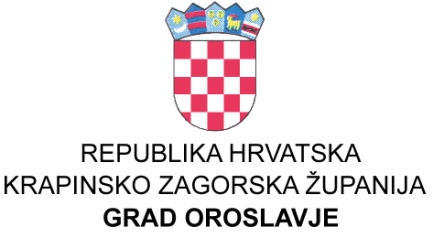 GRADSKO VIJEĆEKLASA: 021-02/13-01/02UBROJ:  2113/01-01/01-14-8U Oroslavju, 30.10.2014.	Na temelju članka 27. Zakona o prodaji stanova na kojima postoji stanarsko pravo«Narodne novine» broj: 43/92., pročišćeni tekst, 69/92., 25./93., 2/94., 44./94., 47./94., 58./95.,103/95., 11./96., 11./97., 68./98., 96./99., 120/00., 94./01. i 78./02.) i članka 32. Statuta grada Oroslavja («Službeni glasnik Krapinsko-zagorske županije» broj 16/09. i 13/13.), Gradsko vijeće na svojoj  8.  sjednici održanoj dana 30.10.2014. godine, donijelo jeI  IZMJENU PROGRAMAUTROŠKA SREDSTAVA OD PRODAJESTANOVA NA KOJIMA POSTOJI STANARSKO PRAVOZA 2014. GODINUČlanak 1.	U Proračunu grada Oroslavja uplaćuju se novčana sredstva od prodaje 85  stanova na kojima postoji stanarsko pravo.Članak 2.	Stanovi se prodaju s rokom otplate od 15 do 30 godina, počevši od 1992. godine.Članak 3.	Godišnje zaduženje iznosi  120.000,00 kuna.	Uplaćena novčana sredstva u visini od 55% doznačuju se u državni proračun, a 45% polaže se na žiro račun Proračuna grada Oroslavja.Članak 4.	Doznačena sredstva u visini od 45%  utrošiti će se za podmirenje troškova stanovanja za socijalno ugrožene osobe.Članak 5.		Ovaj  program  objavit će se  u  «Službenom glasniku   Krapinsko-zagorske županije» a primjenjuje se od 01. siječnja 2014. godine.Dostaviti:1. Ured Državne uprave KZŽ,					 PREDSJEDNIK     Služba za zajedničke poslove Krapina 		                      Gradskog vijeća Oroslavje2. Arhiva, ovdje.							                Stanko Čičko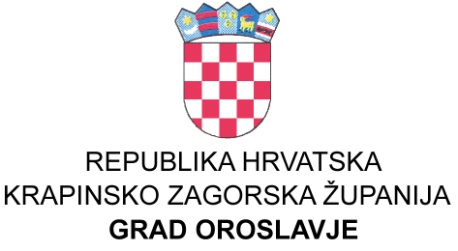 GRADSKO VIJEĆEKLASA: 021-02/13-01/02UBROJ:  2113/01-01/01-14-8U Oroslavju, 30.10.2014.	Na temelju članka 76. Zakona o sportu (Narodne novine broj: 71/06, 150/08, 124/10 i 124/11,86/12 i 94/13.)  i članka  32. Statuta grada Oroslavja (Službeni glasnik Krapinsko-zagorske županije broj 16/09. i 13/13.)  Gradsko vijeće grada Oroslavja na svojoj  8.  sjednici održanoj dana 30.10.2014. godine, donijelo jeI  IZMJENU PROGRAMAJAVNIH POTREBA U SPORTUGRADA OROSLAVJA ZA 2014. GODINUČlanak 1.	Ovim Programom javnih potreba u sportu u proračunu za 2014. godinu, a u cilju promicanja sporta, predviđa se sufinanciranje aktivnosti sportskih udruga financijskim sredstvima Proračuna grada Oroslavja u ukupnom iznosu od  490.000  kuna.Članak .	Osigurana sredstva u proračunu grada Oroslavja za financiranje javnih potreba u sportu grada Oroslavja za 2014. godinu raspoređuju se kako slijedi:Članak 3.	Korisnici sredstava iz točke II. ovog Programa mogu odobrena sredstva koristiti samoako su dostavili financijska izvješća za 2013. godinu, a gradonačelnik iste prihvatio.Članak 4.	Sredstva će se tijekom godine izdvojiti iz Proračuna grada Oroslavja u skladu sa dinamikom punjenja Proračuna.	Osigurana i raspoređena sredstva iz točke II. ovog Programa mogu se tijekom godine izmjenom Proračuna grada Oroslavja za 2014. godinu mijenjati, ovisno o ostvarenju proračunskih prihoda i ukazanim potrebama.Članak 5.	O utrošku financijskih sredstava iz točke II. ovog Programa korisnici su obvezni Gradskom vijeću putem Jedinstvenog upravnog odjela podnijeti godišnje izvješće i to najkasnije do kraja ožujka 2015. godine.	Plan rada za 2015. godinu korisnici financijskih sredstava iz točke II. dužni su dostaviti do30. rujna 2014. godine, a ukoliko isti ne dostave neće se uvrstiti u Proračun grada Oroslavja za 2015. godinu.Članak 6.	Ovaj  program  objavit će se  u  «Službenom glasniku   Krapinsko-zagorske županije» a primjenjuje se od 01. siječnja 2014. godine.Dostaviti:1. Ured Državne uprave KZŽ,					 PREDSJEDNIK     Služba za zajedničke poslove Krapina 		                    Gradskog vijeća Oroslavje2. Arhiva, ovdje					                                Stanko Čičko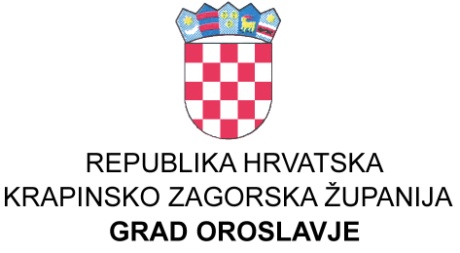 GRADSKO VIJEĆEKLASA: 021-02/13-01/02UBROJ:  2113/01-01/01-14-8U Oroslavju, 30.10.2014.	Na temelju članka 12. Zakona o socijalnoj skrbi («Narodne novine» broj 157/13.) i članka 32. Statuta grada Oroslavja («Službeni glasnik Krapinsko-zagorske županije», br. 16/09. i 13/13.)  Gradsko vijeće na svojoj  8.  sjednici održanoj dana 30.10.2014. godine, donijelo jeI  IZMJENU PROGRAMARASPOREDA SREDSTAVA ZA POTREBE SOCIJALNE SKRBI OSIGURANIH U PRORAČUNU GRADA OROSLAVJAZA 2014. GODINUČlanak 1.	U Proračunu grada Oroslavja za 2014. godinu za socijalnu skrb sredstva su raspoređena kako slijedi :Članak 2. Naknade građanima i kućanstvima, predviđena su sredstva u visini od  315.700  kuna , a raspoređuju se na prijedlog Socijalnog vijeća grada Oroslavja i  u suradnji sa Centrom za socijalnu skrb Donja Stubica.	Sredstva po programu humanitarne skrbi kroz udruge  odobrava Gradonačelnik  posebnim zaključkom na prijedlog Socijalnog  vijeća grada Oroslavja i u suradnji s Centrom za socijalnu skrb Donja Stubica.Članak 3.	Ovaj  program  objavit će se  u  «Službenom glasniku   Krapinsko-zagorske županije» a primjenjuje se od 01. siječnja 2014. godine.Dostaviti:1. Ured Državne uprave KZŽ,					 PREDSJEDNIK     Služba za zajedničke poslove Krapina 		                     Gradskog vijeća Oroslavje2. Arhiva, ovdje.							                Stanko Čičko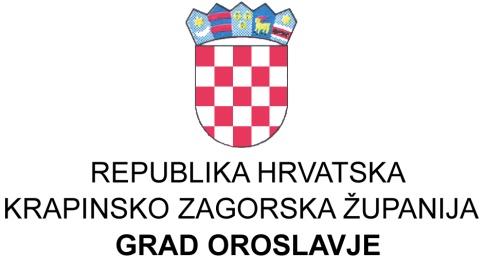 GRADSKO VIJEĆEKLASA: 021-02/13-01/02UBROJ:  2113/01-01/01-14-8U Oroslavju, 30.10.2014.	Na temelju članka 32. Statuta grada Oroslavja («Službeni glasnik Krapinsko-zagorske županije», br. 16/09. i 13/13.) Gradsko vijeće  na svojoj  8.  sjednici održanoj dana 30.10.2014. godine, donijelo jeI  IZMJENU PROGRAMARASPOREDA SREDSTAVA ZA POTREBE OBRAZOVANJA  U PRORAČUNU GRADA OROSLAVJA ZA 2014. GODINUČlanak 1.	U Proračunu grada Oroslavja za 2014. godinu predviđena su sredstva za obrazovanje u iznosu od  1.520.000,00 kuna te se raspoređuju po programima kako slijedi:Program predškolskog obrazovanja koji se sastoji od troškova smještaja djece u dječjim jaslicama i Proračunskog korisnika – Dječji vrtić «Cvrkutić» OroslavjeProgrami osnovnog, srednjeg i visokog  obrazovanja koji se sastoji od pomoći Osnovnoj i Srednjoj školi te stipendija učenika i studenata :Programi dodatnih usluga u obrazovanju iznad standarda  odnosi se na:Članak 2.	Za sufinanciranje školske kuhinje za djecu socijalno ugroženih obitelji predviđena su sredstva u iznosu  52.000,00 kuna.	Sredstva se odobravaju ispostavljanjem računa Osnovne škole Oroslavje, a prema spisku djece iz socijalno ugroženih obitelji, koji utvrđuje Osnovna škola Oroslavje u suradnji sa Centrom za socijalnu skrb Donja Stubica.Članak 3.Sredstva za sufinanciranje prijevoza Osnovne škole Oroslavje po Ugovoru sa prijevoznikom, te za sufinanciranje učenika srednjih škola i studenata  u željezničkom i autobusnom prometu predviđena su sredstva u iznosu od  110.000,00 kuna.	Učenici srednjih škola ostvaruju pravo na sufinanciranje prijevoza za autobusne mjesečne karte na način da Grad sufinancira 12,%. 	Studenti ostvaruju sufinanciranje željezničkih mjesečnih karata na način da Grad sufinancira 25% .Sredstva se odobravaju ispostavljanjem računa autobusnih prijevoznika i Hrvatskih željeznica sukladno  potpisanim Ugovorima o sufinanciranju mjesečnih karata za učenike i studente s područja grada Oroslavja.Članak 4.	Ovaj  program  objavit će se  u  «Službenom glasniku   Krapinsko-zagorske županije» a primjenjuje se od 01. siječnja 2014. godine.Dostaviti:1. Ured Državne uprave KZŽ,					 PREDSJEDNIK     Služba za zajedničke poslove Krapina 		                   Gradskog vijeća Oroslavje2. Arhiva, ovdje.							                Stanko Čičko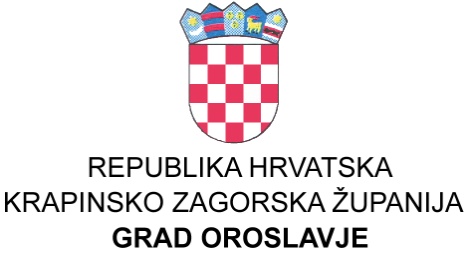 GRADSKO VIJEĆEKLASA: 021-02/13-01/02UBROJ:  2113/01-01/01-14-8U Oroslavju, 30.10.2014.	Na temelju članka članka 32. Statuta grada Oroslavja (Službeni glasnik Krapinsko zagorske županije broj 16/09. i 13/13.) Gradsko vijeće  na svojoj  8.  sjednici održanoj dana 30.10.2014. godine, donijelo jeI  IZMJENU PROGRAMARAZVOJA GOSPODARSTVA NA PODRUČJUGRADA OROSLAVJA ZA 2014.Članak 1.	U Proračunu za 2014. godinu planirana su sredstva za razvoj gospodarstva na područjugrada Oroslavja  kako slijedi:Članak 2.	Sredstva za subvenciju uzgoja stoke utrošit će se na način da će se plaćati računi za osjemenjivanje krava ispostavljenih od Veterinarskih stanica.	Sredstva za razvoj poljoprivrede doznačit će se temeljem natječaja odobrenih poljoprivrednika o čemu će Odluku donijeti gradonačelnik, a na prijedlog Komisije za  natječaj za razvoj poljoprivrede.	Sredstva za razvoj malog i srednjeg poduzetništva na području Grada doznačivat će se temeljem natječaja odobrenih obrtnika i poduzetnika o čemu će Odluku donijeti gradonačelnik  na prijedlog Komisije za razvoj malog i srednjeg  poduzetništva.Članak 3.	Ovaj  program  objavit će se  u  «Službenom glasniku   Krapinsko-zagorske županije» a primjenjuje se od 01. siječnja 2014. godine.Dostaviti:1. Ured Državne uprave KZŽ,					 PREDSJEDNIK     Služba za zajedničke poslove Krapina 		                    Gradskog vijeća Oroslavje2. Arhiva, ovdje							                Stanko ČičkoGRADSKO VIJEĆEKLASA: 021-02/13-01/02UBROJ:  2113/01-01/01-14-8U Oroslavju, 30.10.2014.Na temelju članka 31.stavka 2. Zakona o postupanju s nezakonito izgrađenim zgradama (Narodne novine 86/12 i 143/13) i članka  32. Statuta grada Oroslavja («Službeni glasnik Krapinsko-zagorske županije» broj 16/2009. i 13/13.)),  Gradsko vijeće na svojoj  8.  sjednici održanoj dana 30.10.2014. godine, donijelo jeI  IZMJENU PROGRAMAKORIŠTENJA SREDSTAVA OSTVARENIH OD NAKNADE ZA ZADRŽAVNJE NEZAKONITO IZGRAĐENIH ZGRADA U PROSTURU NA PODRUČJU GRADA OROSLAVJA ZA 2014. GODINUI.Ovim programom utvrđuje se namjensko korištenje 30% ostvarenih sredstava od naknade koja se naplaćuje u postupcima ozakonjenja nezakonito izgrađenih zgrada u prostoru na području Grada Oroslavja (u daljnjem tekstu. naknada)II.Ovaj Program donosi se za razdoblje u kojem se ostvaruju sredstva naknade tj. za proračunsku 2014. godinu, odnosno naplate posljednjeg obroka naknade, ako se ista plaća obročno.III.Planirana naknada iz članka 1. ovog Programa u iznosu od 220.000,00 kuna namjenski će se koristiti za financiranje u troškovima realizacije Programa održavanja objekata komunalne infrastrukture u Gradu Oroslavju za 2014. godinu.IV	Ovaj  program  objavit će se  u  «Službenom glasniku   Krapinsko-zagorske županije» a primjenjuje se od 01. siječnja 2014. godine.Dostaviti:1. Ured Državne uprave KZŽ,					 PREDSJEDNIK     Služba za zajedničke poslove Krapina 		                    Gradskog vijeća Oroslavje2. Arhiva, ovdje.                                                                                        Stanko ČičkoIzvori financiranja Izvorni plan proračuna 2014.  više/manje  I izmjena plana 2014. 01 Opći prihodi i primici      298.000,00            1.590.000,00       1.888.000,00    06 Donacije od trgovačkih društava               3.100,00              3.100,00    04 Prihodi za posebne namjene   1.658.000,00    -       1.010.000,00          648.000,00       1.956.000,00               583.100,00       2.539.100,00     Izvorni plan proračuna 2014.  više/manje  I izmjena plana 2014. 1) Nabava kamenog materijala, usluge navoza i razgrtanja kamenog materijala na nerazvrstanim cestama    200.000,00    -            50.000,00          150.000,00    2) Strojno porezivanje nerazvrstanih cesta radi širenja kolnika, kopanje odvodnih kanala s odvozom zemlje,       56.000,00               444.000,00          500.000,00    3) Nabava i ugradnja betonskih cijevi u odvodne kanale uz nerazvrstane ceste radi odvodnje atmosferskih voda      80.000,00                 40.000,00          120.000,00    4) Zemljani radovi na nerazvrstanim cestama građevinskom mehanizacijom, obrezivanje raslinja uz cestu      50.000,00               150.000,00          200.000,00    5) Čišćenje snijega na nerazvrstanim cestama u zimskim uvjetima i posipavanje ceste zbog poledice    250.000,00    -          150.000,00          100.000,00    6) Nabava i postava prometnih znakova       30.000,00    -            15.000,00            15.000,00    7)  Krpanje rupa na asfaltiranim cestama    100.000,00    -            45.000,00            55.000,00    8) Geodetsko katastarske usluge      30.000,00    -            20.000,00            10.000,00    9) ŽUC- Naknada za korištenje cesta        4.000,00    -              4.000,00                         -      UKUPNO:    800.000,00               350.000,00       1.150.000,00    Izvori financiranja01 Opći prihodi i primici    800.000,00               350.000,00       1.150.000,00        800.000,00               350.000,00       1.150.000,00     Izvorni plan proračuna 2014.  više/manje  I izmjena plana 2014. a) Zelene površine1) Materijal za uređenje javnih površina parkova, groblja: oploćnici, stupići, natpisne ploće,betonske cijevi, rebraste cijevi, daske i drvena građa, beton, cement, armaturne mreže, flaks, gnojivo i dr.potrošni materijal      25.000,00                              -              25.000,00    2) Gorivo i materijal za popravak strojeva i alata      40.000,00                   5.000,00            45.000,00    3) Nabava sadnica cvijeća      25.000,00                 25.000,00            50.000,00    4) Uređenje javnih  površina- košnja trave u parkovima i groblju, Oro-trgu,  ispred stambenih zgrada u ulici Milana Prpića, oko zgrade zdravstvene stanice, uređivanje žive ograde na groblju, uz nogometno igralište, uz Park obitelji Prpić, park Vranizany; sadnja sadnica cvijeća, uređivanje cvjetnjaka tijekom cijele godine;  uklanjanje drveća srušenih uslijed starosti i jakog vjetra te ostalog raslinja koje je potrebno ukloniti s jav.površina      66.000,00                 71.100,00          137.100,00    5) Manji zemljani radovi, rušenje drveća      10.000,00                              -              10.000,00    6) Popravak  božićnog nakita i dekorativne rasvjete         6.000,00                   9.000,00            15.000,00    7) Održavanje traktora, strojeva i alata, registracija      18.000,00    -            10.000,00              8.000,00        190.000,00               100.100,00          290.100,00    b) Poboljašanje uvjeta života u zajednici1) Sredstva za radove i utrošeni materijal - okoliš društvenih domova      18.000,00    -              7.000,00            11.000,00    2) Sredstva za radove i utrošeni materijal - dječja igrališta      20.000,00                              -              20.000,00          38.000,00    -              7.000,00            31.000,00        228.000,00                 93.100,00          321.100,00    Izvori financiranja01 Opći prihodi i primici      88.000,00               230.000,00          318.000,00    06 Donacije od trgovačkih društava               3.100,00              3.100,00    04 Prihodi za posebne namjene    140.000,00    -          140.000,00                         -          228.000,00                 93.100,00          321.100,00     Izvorni plan proračuna 2014.  više/manje  I izmjena plana 2014.                           -      1) Odvoz kućnog i  glomaznog otpada s javnih površina      40.000,00    -            10.000,00            30.000,00    2) Sanacija divljih odlagališta      70.000,00    -            40.000,00            30.000,00    3) Preventivna deratizacija javnih površina      60.000,00    -            20.000,00            40.000,00    4) Sufinanciranje po Programu poticanja povečanja energetske učinkovitosti      20.000,00               160.000,00          180.000,00    5) Izrada idejnog projekta za energanu      20.000,00                 30.000,00            50.000,00    6) Vet.-higij.nadzor u odvoženju lešina i napuštenih životinja s javnih površina      20.000,00                 45.000,00            65.000,00        230.000,00               165.000,00          395.000,00    Izvori financiranja                          -      01 Opći prihodi i primici    210.000,00               135.000,00          345.000,00    04 Prihodi za posebne namjene      20.000,00                 30.000,00            50.000,00        230.000,00               165.000,00          395.000,00     Izvorni plan proračuna 2014.  više/manje  I izmjena plana 2014. Materijal za održavanje kanalizacije      25.000,00                 25.000,00            50.000,00    Usluge za održavanje kanalizacije      25.000,00                 65.000,00            90.000,00    U k u p n o      50.000,00                 90.000,00          140.000,00    Izvori financiranja04 Prihodi za posebne namjene      50.000,00                 90.000,00          140.000,00          50.000,00                 90.000,00          140.000,00     Izvorni plan proračuna 2014.  više/manje  I izmjena plana 2014. Troškovi javne rasvjete    480.000,00    -          190.000,00          290.000,00    Materijal za održavanje      84.000,00                              -              84.000,00    Usluge za održavanje      84.000,00                              -              84.000,00        648.000,00    -          190.000,00          458.000,00    Izvori financiranja04 Prihodi za posebne namjene    648.000,00    -          190.000,00          458.000,00        648.000,00    -          190.000,00          458.000,00    Sanacija šteta od elementarne nepogode Izvorni plan proračuna 2014.  više/manje  I izmjena plana 2014. Sanacija šteta od elementarne nepogode                     -                   75.000,00            75.000,00    U k u p n o                     -                   75.000,00            75.000,00    Izvori financiranja01 Opći prihodi i primici                     -                   75.000,00            75.000,00                         -                   75.000,00            75.000,00    1. Izgradnja cesta, nogostupa, parkirališta Izvorni plan proračuna 2014.  više/manje  I izmjena plana 2014. Izgradnja nogostupa       500.000,00                              -            500.000,00    U k u p n o      500.000,00                              -            500.000,00    Izvori financiranja04 Prihodi za posebne namjene      500.000,00                              -            500.000,00          500.000,00                              -            500.000,00    2. Asfaltiranje cesta Izvorni plan proračuna 2014.  više/manje  I izmjena plana 2014. Asfaltiranje nerazvrstanih cesta      220.000,00                 30.000,00          250.000,00    U k u p n o      220.000,00                 30.000,00          250.000,00    Izvori financiranja06 Kapitalne donacije građana        20.000,00    -            20.000,00                         -      05 Kapitalne pomoći      100.000,00                              -            100.000,00    04 Prihodi za posebne namjene      100.000,00                 50.000,00          150.000,00          220.000,00                 30.000,00          250.000,00    3. Izgradnja objekata i uređaja odvodnje Izvorni plan proračuna 2014.  više/manje  I izmjena plana 2014. Izgradnja kanalizacije      370.000,00               130.000,00          500.000,00          370.000,00               130.000,00          500.000,00    Izvori financiranja04 Prihodi za posebne namjene      350.000,00               100.000,00          450.000,00    06 Kapitalne donacije građana        20.000,00                 30.000,00            50.000,00          370.000,00               130.000,00          500.000,00    4.  Uređenje dječjih igrališta Izvorni plan proračuna 2014.  više/manje  I izmjena plana 2014. Nabava nove opreme za dječja igrališta        20.000,00    -            20.000,00                         -      U k u p n o        20.000,00    -            20.000,00                         -      Izvori financiranja01 Opći prihodi i primici        20.000,00    -            20.000,00                         -              20.000,00    -            20.000,00                         -      5. Uređenje groblja Izvorni plan proračuna 2014.  više/manje  I izmjena plana 2014. Uređenje staza na groblju      120.000,00    -            30.000,00            90.000,00    U k u p n o      120.000,00    -            30.000,00            90.000,00    Izvori financiranja04 Prihodi za posebne namjene      120.000,00    -            30.000,00            90.000,00          120.000,00    -            30.000,00            90.000,00    6.  Izgradnja radne zone Izvorni plan proračuna 2014.  više/manje  I izmjena plana 2014. Izgradnja komunalne infrastrukture      800.000,00    -          200.000,00          600.000,00          800.000,00    -          200.000,00          600.000,00    Izvori financiranja05 Kapitalne pomoći      600.000,00    -          200.000,00          400.000,00    01 Opći prihodi i primici      200.000,00                              -            200.000,00          800.000,00    -          200.000,00          600.000,00    7. Izgradnja komunalne infrastrukture novih stambenih zgrada Izvorni plan proračuna 2014.  više/manje  I izmjena plana 2014. Izgradnja komunalne infrastrukture        50.000,00    -            30.000,00            20.000,00            50.000,00    -            30.000,00            20.000,00    Izvori financiranja                          -      04 Prihodi za posebne namjene        50.000,00    -            30.000,00            20.000,00            50.000,00    -            30.000,00            20.000,00    8. Izgradnja objekata i uređaja vodoopskrbe Izvorni plan proračuna 2014.  više/manje  I izmjena plana 2014. Izgradnja vodovodne mreže      150.000,00    -          119.000,00            31.000,00          150.000,00    -          119.000,00            31.000,00    Izvori financiranja06 Kapitalne donacije građana        20.000,00    -            20.000,00                         -      05 Kapitalne pomoći      100.000,00    -          100.000,00                         -      04 Prihodi za posebne namjene        30.000,00                   1.000,00            31.000,00          150.000,00    -          119.000,00            31.000,00    9.  Izgradnja javne rasvjete Izvorni plan proračuna 2014.  više/manje  I izmjena plana 2014. Izgradnja javne rasvjete        84.000,00                              -              84.000,00    U k u p n o        84.000,00                              -              84.000,00    Izvori financiranja04 Prihodi za posebne namjene        84.000,00                              -              84.000,00            84.000,00                              -              84.000,00    10. Rekonstrukcija javne rasvjete Izvorni plan proračuna 2014.  više/manje  I izmjena plana 2014. Rekonstrukcija javne rasvjete         84.000,00               446.000,00          530.000,00    U k u p n o        84.000,00               446.000,00          530.000,00    Izvori financiranja04 Prihodi za posebne namjene        84.000,00               232.000,00          316.000,00    05 Kapitalne pomoći           214.000,00          214.000,00            84.000,00               446.000,00          530.000,00    11. Postava autobusnih stajališta i ostale opreme Izvorni plan proračuna 2014.  više/manje  I izmjena plana 2014. Postava autobusnih stajališta        45.000,00                   8.000,00            53.000,00    Postava stupova od nehrđajućeg čelika za parkirališta             27.000,00            27.000,00            45.000,00                 35.000,00            80.000,00    Izvori financiranja01 Opći prihodi i primici        45.000,00                 35.000,00            80.000,00            45.000,00                 35.000,00            80.000,00    12. Nabava opreme za održavanje zelenih površina Izvorni plan proračuna 2014.  više/manje  I izmjena plana 2014. Nabava novog alata i strojeva        16.000,00    -            13.000,00              3.000,00            16.000,00    -            13.000,00              3.000,00    Izvori financiranja01 Opći prihodi i primici        16.000,00    -            13.000,00              3.000,00            16.000,00    -            13.000,00              3.000,00    13. Otplata kredita za traktor (leasing) Izvorni plan proračuna 2014.  više/manje  I izmjena plana 2014. Kamata za primljene kredite             12.000,00            12.000,00    Otplata glavnice primjenih kredita (leasing)        57.900,00    -            12.500,00            45.400,00            57.900,00    -                 500,00            57.400,00    Izvori financiranja01 Opći prihodi i primici        57.900,00    -                 500,00            57.400,00            57.900,00    -                 500,00            57.400,00    1) Javne potrebe u kulturi Izvorni plan proračuna 2014.  više/manje  I izmjena plana 2014. 1. Promidžbeni materijali i tisak        30.000,00    -            30.000,00                         -      2. Kulturne manifestacije:        65.000,00    -              4.500,00            60.500,00    Fašničke špelancije, Dan žena, Dani kazališta u Oroslavju, Izložba slika, Prvensktvo u Ski-rolanju, Likovna kolonija                          -      3. Donacije udrugama u kulturi      120.000,00                 80.000,00          200.000,00    4. Donacija Župnom uredu Oroslavje        15.000,00                              -              15.000,00    5. Održavanje objekata kulture        55.000,00                              -              55.000,00    6. Opremanje kino dvorane      185.000,00               323.000,00          508.000,00    7. Uređenje parkova-povijesna, kulturna baština      170.000,00                              -            170.000,00          640.000,00               368.500,00       1.008.500,00    Izvori financiranja                          -      01 Opći prihodi i primici      440.000,00               568.500,00       1.008.500,00    04 Prihodi za posebne namjene      200.000,00    -          200.000,00                         -            640.000,00               368.500,00       1.008.500,00    2. Ustanove u kulturi                          -       Izvorni plan proračuna 2014.  više/manje  I izmjena plana 2014. 1. Otvoreno učilište Oroslavje-proračunski korisnik                          -       - redovna djelatnost      150.000,00                 50.000,00          200.000,00    2. Gradska knjižnica-proračunski korisnik                          -       - redovna djelatnost      450.000,00                              -            450.000,00          600.000,00                 50.000,00          650.000,00                              -      Izvori financiranja                          -      01 Opći prihodi i primici      600.000,00                 50.000,00          650.000,00          600.000,00                 50.000,00          650.000,00    Rad športskih klubova i Udruga Izvorni plan proračuna 2014.  više/manje  I izmjena plana 2014. 490.000,00             30.000,00    520.000,00Donacije udrugama:490.000,00             30.000,00    520.000,00                          -      Izvori financiranja                          -      01 Opći prihodi i primici490.000,00             30.000,00    520.000,001. Program poticanja mjera demografske obnove                          -       Izvorni plan proračuna 2014.  više/manje  I izmjena plana 2014. Potpore roditeljima za novorođeno djete         80.000,00                              -              80.000,00    Izvori financiranja                          -      01 Opći prihodi i primici         80.000,00                              -              80.000,00             80.000,00                              -              80.000,00    2. Program socijalne skrbi                          -       Izvorni plan proračuna 2014.  više/manje  I izmjena plana 2014. Pomoć za podmirenje troškova stanovanja,       193.000,00    -            89.700,00          103.300,00    Jednokratne novčane pomoći socijalno ugroženim obiteljima i kućanstvima,         65.000,00                 25.000,00            90.000,00    Pomoć obiteljima umrlih umirovljenika         41.500,00    -            41.500,00                         -      Pomoć obiteljima u naravi - socijani paketi         41.000,00    -              6.000,00            35.000,00    Financiranje ljetovanja djece, koja su medicinski indicirana, iz socijalno ugroženih obitelji, školske knjige i dr.         30.000,00                   5.000,00            35.000,00    Pružanje socijalne zaštite žrtvama požara, poplava i drugih prirodnih katastrofa,         29.400,00                 10.000,00            39.400,00    Pomoć i njega u kući           3.000,00    -              1.000,00              2.000,00    Pomoć po Programu -pomoć u kući starijim osobama         33.000,00    -            22.000,00            11.000,00           435.900,00    -          120.200,00          315.700,00    Izvori financiranja                          -      01 Opći prihodi i primici       365.900,00    -            83.500,00          282.400,00    05 Pomoći iz županijskog proračuna         70.000,00    -            36.700,00            33.300,00           435.900,00    -          120.200,00          315.700,00    3. Program humanitarne skrbi kroz udruge građana                          -       Izvorni plan proračuna 2014.  više/manje  I izmjena plana 2014. Donacija Crvenom križu Donja Stubica60.000,00                          -      60.000,00Udruga HVIDRA, dragovoljci, veterani dom.rata, i dr.10.000,00             15.000,00    25.000,00Poticaj djelovanja podružnice umirovljenika, invalida i dr.20.000,00             20.000,00    40.000,00Humanitarna djelovanja ostalih udruga20.000,00-              5.000,00    15.000,00110.000,00             30.000,00    140.000,00Izvori financiranja:                          -      01 Opći prihodi i primici110.000,00             30.000,00    140.000,00110.000,00             30.000,00    140.000,00 Izvorni plan proračuna 2014.  više/manje  I izmjena plana 2014. 1. Troškovi smještaja djece u dječjim jaslicama       300.000,00               266.000,00          566.000,00    2. Ustanove u obrazovanju                          -      Proračunski korisnik - Dječji vrtić "Cvrkutić" Oroslavje                          -       - redovna djelatnost       945.000,00                              -            945.000,00     - održavnje           4.000,00    -              4.000,00                         -       - dogradnja Dječjeg vrtića       500.000,00    -          500.000,00                         -      Ukupno:    1.749.000,00    -          238.000,00       1.511.000,00                              -      Izvori financiranja                          -      01 Opći prihodi i primici    1.736.000,00    -          232.600,00       1.503.400,00    05 Pomoći iz državnog proračuna         13.000,00    -              5.400,00              7.600,00        1.749.000,00    -          238.000,00       1.511.000,00     Izvorni plan proračuna 2014.  više/manje  I izmjena plana 2014. Pomoći - Osnovna škola Oroslavje         45.000,00                   5.000,00            50.000,00    Pomoći - Osnovna škola Oroslavje-troškovi asistentice         20.000,00                   4.000,00            24.000,00    Pomoći- Srednja škola Oroslavje         45.000,00                              -              45.000,00    Stipendije učenicima       100.000,00                              -            100.000,00    Stipendije studentima       110.000,00    -            10.000,00          100.000,00    U k u p n o       320.000,00    -              1.000,00          319.000,00                              -      Izvori financiranja                          -      01 Opći prihodi i primici       320.000,00    -              1.000,00          319.000,00     Izvorni plan proračuna 2014.  više/manje  I izmjena plana 2014. Sufinanciranje prehrane učenika Osnovne škole         50.000,00                   2.000,00            52.000,00    Sufinanciranje javnog prijevoza učenika i studenata       115.000,00    -              5.000,00          110.000,00    Javne potrebe djece s poteškoćama u razvoju         24.000,00                 14.000,00            38.000,00    U k u p n o       189.000,00                 11.000,00          200.000,00                              -      Izvori financiranja                          -      01 Opći prihodi i primici       189.000,00                 11.000,00          200.000,00     Izvorni plan proračuna 2014.  više/manje  I izmjena plana 2014. 1. Redovna djelatnost Turističe zajednice         42.000,00                              -              42.000,00    2. Prostorno planiranje       180.000,00    -            70.000,00          110.000,00    3. Subvencioniranje kamata  za odobrene kredite malih i sr.poduzetnika i obrtnika         85.000,00    -            15.000,00            70.000,00    4. Subvencije trgovačkim društvima, obrtnicima za rekonstrukciju, dogradnju         80.900,00               149.100,00          230.000,00    5. Subvencioniranje uzgoja stoke - osjemenjivanje krava i krmača         20.000,00    -            10.000,00            10.000,00    6. Donacije udrugama za nabavu poljoprivrednih sadnica         15.000,00    -            10.000,00              5.000,00           422.900,00                 44.100,00          467.000,00    Izvori financiranja                          -      01 Opći prihodi i primici       162.000,00               195.000,00          357.000,00    04 Prihodi za posebne namjene       260.900,00    -          150.900,00          110.000,00           422.900,00                 44.100,00          467.000,00    